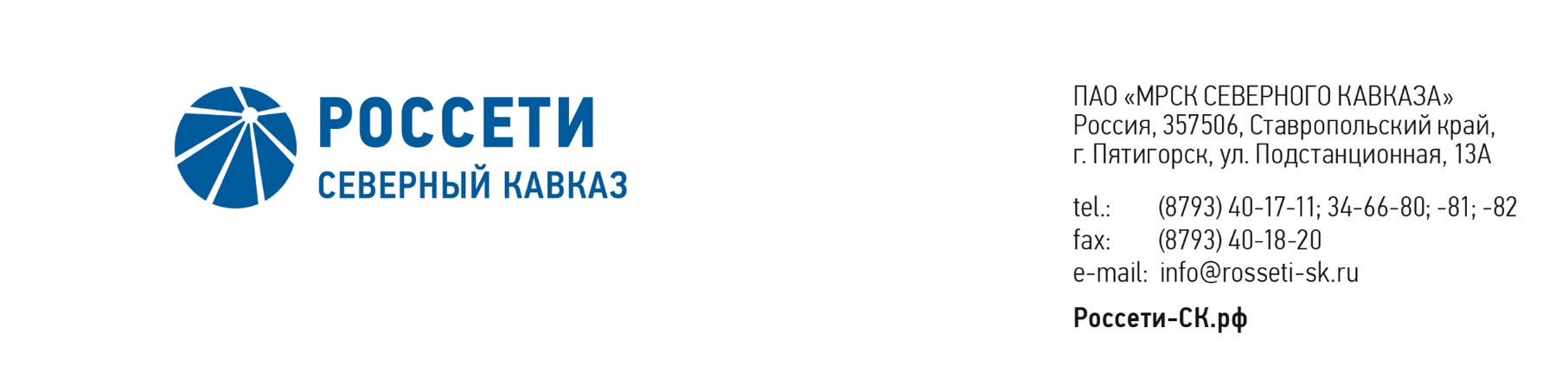 ПРОТОКОЛ № 155заседания Комитета по стратегии Совета директоров
ПАО «МРСК Северного Кавказа»Место подведения итогов голосования: Ставропольский край, г. Пятигорск,                    ул. Подстанционная, дом 13а, ПАО «МРСК Северного Кавказа».Дата проведения заседания: 12.03.2020 года.Форма проведения заседания: заочное голосование (опросным путем).Дата составления протокола: 13.03.2020 года.Всего членов Комитета по стратегии Совета директоров ПАО «МРСК Северного Кавказа» - 10 человек.В заочном заседании приняли участие: Андропов Д.М., Обрезкова Ю.Г.,                    Иванова Т.А., Пешков А.В., Бобков Д.А., Звягинцева А.Л., Дынькин П.Б.,                      Кильчуков А.И.Кворум имеется.ПОВЕСТКА ДНЯ:1. О рекомендациях Совету директоров ПАО «МРСК Северного Кавказа» по вопросу «Об утверждении отчета о выполнении ключевых показателей эффективности (КПЭ) генерального директора ПАО «МРСК Северного Кавказа» за 1 квартал 2019 года».2. О рекомендациях Совету директоров ПАО «МРСК Северного Кавказа» по вопросу «Об утверждении отчета о выполнении ключевых показателей эффективности (КПЭ) генерального директора ПАО «МРСК Северного Кавказа» за 2 квартал 2019 года».3. О рекомендациях Совету директоров ПАО «МРСК Северного Кавказа» по вопросу «О ходе проведения общественного обсуждения проекта инвестиционной программы Общества».ИТОГИ ГОЛОСОВАНИЯ И РЕШЕНИЯ, ПРИНЯТЫЕПО ВОПРОСАМ ПОВЕСТКИ ДНЯ:Вопрос №1: О рекомендациях Совету директоров ПАО «МРСК Северного Кавказа» по вопросу «Об утверждении отчета о выполнении ключевых показателей эффективности (КПЭ) генерального директора ПАО «МРСК Северного Кавказа» за 1 квартал 2019 года».Решение:Рекомендовать Совету директоров ПАО «МРСК Северного Кавказа» принять следующее решение:«Утвердить Отчет о выполнении ключевых показателей эффективности (КПЭ) генерального директора ПАО «МРСК Северного Кавказа» за 1 квартал 2019 года согласно Приложению № __ к настоящему решению Совета директоров.».Голосовали «ЗА»: Андропов Д.М., Обрезкова Ю.Г., Иванова Т.А., Пешков А.В.,                     Бобков Д.А., Звягинцева А.Л., Дынькин П.Б., Кильчуков А.И.«ПРОТИВ»: нет.«ВОЗДЕРЖАЛСЯ»: нет.Решение принято единогласно.Вопрос №2: О рекомендациях Совету директоров ПАО «МРСК Северного Кавказа» по вопросу «Об утверждении отчета о выполнении ключевых показателей эффективности (КПЭ) генерального директора ПАО «МРСК Северного Кавказа» за 2 квартал 2019 года».Решение:Рекомендовать Совету директоров ПАО «МРСК Северного Кавказа» принять следующее решение:«Утвердить Отчет о выполнении ключевых показателей эффективности (КПЭ) генерального директора ПАО «МРСК Северного Кавказа» за 2 квартал 2019 года согласно Приложению № __ к настоящему решению Совета директоров.».Голосовали «ЗА»: Андропов Д.М., Обрезкова Ю.Г., Иванова Т.А., Пешков А.В.,                     Бобков Д.А., Звягинцева А.Л., Дынькин П.Б., Кильчуков А.И.«ПРОТИВ»: нет.«ВОЗДЕРЖАЛСЯ»: нет.Решение принято единогласно.Вопрос №3: О рекомендациях Совету директоров ПАО «МРСК Северного Кавказа»  по вопросу «О ходе проведения общественного обсуждения проекта инвестиционной программы Общества».Решение:Рекомендовать Совету директоров ПАО «МРСК Северного Кавказа» принять к сведению информацию о ходе проведения общественного обсуждения проекта инвестиционной программы Общества согласно Приложению № 1 к настоящему решению. Голосовали «ЗА»: Андропов Д.М., Обрезкова Ю.Г., Иванова Т.А., Пешков А.В.,                     Бобков Д.А., Дынькин П.Б., Кильчуков А.И.«ПРОТИВ»: нет.«ВОЗДЕРЖАЛСЯ»: Звягинцева А.Л.Решение принято большинством голосов.*-хранится в электронном виде.Председатель Комитета                                                                                    Д.М. АндроповСекретарь Комитета                                                                                         Н.В. ТолмачеваПриложение:1. Информация о ходе проведения общественного обсуждения проекта инвестиционной программы Общества.2. Опросные листы членов Комитета, принявших участие в голосовании*.